My Learning Plan- ACL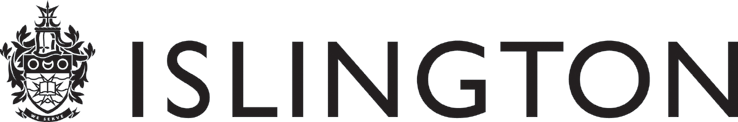 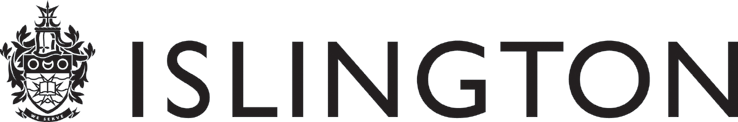 Level 2Please complete all sections highlighted in yellowLearner Name:ULN ULN ULN ULN ULN ULN ULN ULN  Tutor:Course Code:Course Code:Course Code:Start Date:Start Date:Start Date: Tutor:Course Code:Course Code:Course Code:End Date:End Date:End Date:Course name: EnglishCourse name: EnglishCourse name: EnglishCourse name: EnglishLevel: Level 2Level: Level 2Level: Level 2Level: Level 2Level: Level 2Level: Level 2Level: Level 2Level: Level 2Accredited  Awarding bodyAccredited  Awarding bodyAccredited  Awarding bodyAccredited  Awarding bodyNon accredited Non accredited Non accredited Non accredited Non accredited Non accredited Non accredited Non accredited My goalsMy goalsMy goalsMy goalsMy goalsMy goalsMy goalsMy goalsMy goalsMy goalsMy goalsMy goalsWhat I want to do in the future (Short Term goal)What I want to do in the future (Short Term goal)What I want to do in the future (Short Term goal)What I want to do in the future (Short Term goal)What I want to do in the future (Short Term goal)What I want to do in the future (Short Term goal)What I want to do in the future (Short Term goal)What I want to do in the future (Short Term goal)What I want to do in the future (Short Term goal)What I want to do in the future (Short Term goal)What I want to do in the future (Short Term goal)What I want to do in the future (Short Term goal)What I want to do in the future (Long Term goals)What I want to do in the future (Long Term goals)What I want to do in the future (Long Term goals)What I want to do in the future (Long Term goals)What I want to do in the future (Long Term goals)What I want to do in the future (Long Term goals)What I want to do in the future (Long Term goals)What I want to do in the future (Long Term goals)What I want to do in the future (Long Term goals)What I want to do in the future (Long Term goals)What I want to do in the future (Long Term goals)What I want to do in the future (Long Term goals)Previous experience in this subject (none, some, a lot)Previous experience in this subject (none, some, a lot)Previous experience in this subject (none, some, a lot)Previous experience in this subject (none, some, a lot)Previous experience in this subject (none, some, a lot)Previous experience in this subject (none, some, a lot)Previous experience in this subject (none, some, a lot)Previous experience in this subject (none, some, a lot)Previous experience in this subject (none, some, a lot)Previous experience in this subject (none, some, a lot)Previous experience in this subject (none, some, a lot)Previous experience in this subject (none, some, a lot)Induction -Learner’s handbook, course info, terms and conditions, H&S, Safeguarding, Prevent, Equal opportunities, Equality and Diversity, Complaints procedure, Progression and destination, Employability Support, IAG, Data and consent, Punctuality and Attendance etc)Has your tutor gone through these items with you? Yes/NoInduction -Learner’s handbook, course info, terms and conditions, H&S, Safeguarding, Prevent, Equal opportunities, Equality and Diversity, Complaints procedure, Progression and destination, Employability Support, IAG, Data and consent, Punctuality and Attendance etc)Has your tutor gone through these items with you? Yes/NoInduction -Learner’s handbook, course info, terms and conditions, H&S, Safeguarding, Prevent, Equal opportunities, Equality and Diversity, Complaints procedure, Progression and destination, Employability Support, IAG, Data and consent, Punctuality and Attendance etc)Has your tutor gone through these items with you? Yes/NoInduction -Learner’s handbook, course info, terms and conditions, H&S, Safeguarding, Prevent, Equal opportunities, Equality and Diversity, Complaints procedure, Progression and destination, Employability Support, IAG, Data and consent, Punctuality and Attendance etc)Has your tutor gone through these items with you? Yes/NoInduction -Learner’s handbook, course info, terms and conditions, H&S, Safeguarding, Prevent, Equal opportunities, Equality and Diversity, Complaints procedure, Progression and destination, Employability Support, IAG, Data and consent, Punctuality and Attendance etc)Has your tutor gone through these items with you? Yes/NoInduction -Learner’s handbook, course info, terms and conditions, H&S, Safeguarding, Prevent, Equal opportunities, Equality and Diversity, Complaints procedure, Progression and destination, Employability Support, IAG, Data and consent, Punctuality and Attendance etc)Has your tutor gone through these items with you? Yes/NoInduction -Learner’s handbook, course info, terms and conditions, H&S, Safeguarding, Prevent, Equal opportunities, Equality and Diversity, Complaints procedure, Progression and destination, Employability Support, IAG, Data and consent, Punctuality and Attendance etc)Has your tutor gone through these items with you? Yes/NoInduction -Learner’s handbook, course info, terms and conditions, H&S, Safeguarding, Prevent, Equal opportunities, Equality and Diversity, Complaints procedure, Progression and destination, Employability Support, IAG, Data and consent, Punctuality and Attendance etc)Has your tutor gone through these items with you? Yes/NoInduction -Learner’s handbook, course info, terms and conditions, H&S, Safeguarding, Prevent, Equal opportunities, Equality and Diversity, Complaints procedure, Progression and destination, Employability Support, IAG, Data and consent, Punctuality and Attendance etc)Has your tutor gone through these items with you? Yes/NoInduction -Learner’s handbook, course info, terms and conditions, H&S, Safeguarding, Prevent, Equal opportunities, Equality and Diversity, Complaints procedure, Progression and destination, Employability Support, IAG, Data and consent, Punctuality and Attendance etc)Has your tutor gone through these items with you? Yes/NoInduction -Learner’s handbook, course info, terms and conditions, H&S, Safeguarding, Prevent, Equal opportunities, Equality and Diversity, Complaints procedure, Progression and destination, Employability Support, IAG, Data and consent, Punctuality and Attendance etc)Has your tutor gone through these items with you? Yes/NoInduction -Learner’s handbook, course info, terms and conditions, H&S, Safeguarding, Prevent, Equal opportunities, Equality and Diversity, Complaints procedure, Progression and destination, Employability Support, IAG, Data and consent, Punctuality and Attendance etc)Has your tutor gone through these items with you? Yes/NoInitial assessment resultInitial assessment resultInitial assessment resultInitial assessment resultInitial assessment resultInitial assessment resultInitial assessment resultInitial assessment resultInitial assessment resultInitial assessment resultInitial assessment resultInitial assessment resultDiagnostic assessment result (Please include BKSB diagnostic assessment result as well as written comments below)Diagnostic assessment result (Please include BKSB diagnostic assessment result as well as written comments below)Diagnostic assessment result (Please include BKSB diagnostic assessment result as well as written comments below)Diagnostic assessment result (Please include BKSB diagnostic assessment result as well as written comments below)Diagnostic assessment result (Please include BKSB diagnostic assessment result as well as written comments below)Diagnostic assessment result (Please include BKSB diagnostic assessment result as well as written comments below)Diagnostic assessment result (Please include BKSB diagnostic assessment result as well as written comments below)Diagnostic assessment result (Please include BKSB diagnostic assessment result as well as written comments below)Diagnostic assessment result (Please include BKSB diagnostic assessment result as well as written comments below)Diagnostic assessment result (Please include BKSB diagnostic assessment result as well as written comments below)Diagnostic assessment result (Please include BKSB diagnostic assessment result as well as written comments below)Diagnostic assessment result (Please include BKSB diagnostic assessment result as well as written comments below)What helps me learn:Working in a group     Using pictures/diagrams     Working on my own      Listening       Reading          Using computers        Working with another person        Other: Please say how……………………………What helps me learn:Working in a group     Using pictures/diagrams     Working on my own      Listening       Reading          Using computers        Working with another person        Other: Please say how……………………………What helps me learn:Working in a group     Using pictures/diagrams     Working on my own      Listening       Reading          Using computers        Working with another person        Other: Please say how……………………………What helps me learn:Working in a group     Using pictures/diagrams     Working on my own      Listening       Reading          Using computers        Working with another person        Other: Please say how……………………………What helps me learn:Working in a group     Using pictures/diagrams     Working on my own      Listening       Reading          Using computers        Working with another person        Other: Please say how……………………………What helps me learn:Working in a group     Using pictures/diagrams     Working on my own      Listening       Reading          Using computers        Working with another person        Other: Please say how……………………………What helps me learn:Working in a group     Using pictures/diagrams     Working on my own      Listening       Reading          Using computers        Working with another person        Other: Please say how……………………………What helps me learn:Working in a group     Using pictures/diagrams     Working on my own      Listening       Reading          Using computers        Working with another person        Other: Please say how……………………………What helps me learn:Working in a group     Using pictures/diagrams     Working on my own      Listening       Reading          Using computers        Working with another person        Other: Please say how……………………………What helps me learn:Working in a group     Using pictures/diagrams     Working on my own      Listening       Reading          Using computers        Working with another person        Other: Please say how……………………………What helps me learn:Working in a group     Using pictures/diagrams     Working on my own      Listening       Reading          Using computers        Working with another person        Other: Please say how……………………………What helps me learn:Working in a group     Using pictures/diagrams     Working on my own      Listening       Reading          Using computers        Working with another person        Other: Please say how……………………………Disability/learning difficulty: (details or N/A)Disability/learning difficulty: (details or N/A)Disability/learning difficulty: (details or N/A)Disability/learning difficulty: (details or N/A)Disability/learning difficulty: (details or N/A)Disability/learning difficulty: (details or N/A)Disability/learning difficulty: (details or N/A)Disability/learning difficulty: (details or N/A)Disability/learning difficulty: (details or N/A)Disability/learning difficulty: (details or N/A)Disability/learning difficulty: (details or N/A)Disability/learning difficulty: (details or N/A)At the start of the course please use the scale below to indicate your level.  1 = I cannot do this 2 = I can do this to a little   3 = I can do this very well  At the start of the course please use the scale below to indicate your level.  1 = I cannot do this 2 = I can do this to a little   3 = I can do this very well  At the start of the course please use the scale below to indicate your level.  1 = I cannot do this 2 = I can do this to a little   3 = I can do this very well  At the start of the course please use the scale below to indicate your level.  1 = I cannot do this 2 = I can do this to a little   3 = I can do this very well  At the start of the course please use the scale below to indicate your level.  1 = I cannot do this 2 = I can do this to a little   3 = I can do this very well  At the start of the course please use the scale below to indicate your level.  1 = I cannot do this 2 = I can do this to a little   3 = I can do this very well  At the start of the course please use the scale below to indicate your level.  1 = I cannot do this 2 = I can do this to a little   3 = I can do this very well  At the start of the course please use the scale below to indicate your level.  1 = I cannot do this 2 = I can do this to a little   3 = I can do this very well  At the start of the course please use the scale below to indicate your level.  1 = I cannot do this 2 = I can do this to a little   3 = I can do this very well  At the start of the course please use the scale below to indicate your level.  1 = I cannot do this 2 = I can do this to a little   3 = I can do this very well  At the start of the course please use the scale below to indicate your level.  1 = I cannot do this 2 = I can do this to a little   3 = I can do this very well  At the start of the course please use the scale below to indicate your level.  1 = I cannot do this 2 = I can do this to a little   3 = I can do this very well  Course Learning ObjectivesCourse Learning ObjectivesLearner’s  AssessmentLearner’s  AssessmentLearner’s  AssessmentLearner’s  AssessmentTutor’s AssessmentTutor’s AssessmentTutor’s AssessmentTutor’s AssessmentTutor’s AssessmentTutor’s AssessmentStart courseMid courseMid courseEnd courseStart courseStart courseStart courseMid courseMid courseEnd courseReading skillsReading skillsRead and understand a variety of texts in detail.Read and understand a variety of texts in detail.Compare and summarise information and ideas from different sources.Compare and summarise information and ideas from different sources.Identify the purpose of different texts and explain how I know this.Identify the purpose of different texts and explain how I know this.Understand implied meaning and/or bias in a variety of texts.Understand implied meaning and/or bias in a variety of texts.Identify and use different layout features in texts.Identify and use different layout features in texts.Identify different language techniques in texts, and explain how they are used.Identify different language techniques in texts, and explain how they are used.Follow an argument, identify different points of view and distinguish fact from opinion.Follow an argument, identify different points of view and distinguish fact from opinion.Understand different styles of writing and recognise the writer’s voice.Understand different styles of writing and recognise the writer’s voice.Writing skillsWriting skillsCommunicate information, ideas and opinions clearly, coherently and effectively.Communicate information, ideas and opinions clearly, coherently and effectively.Write a text with an appropriate level of detail and of an appropriate length (300 words).Write a text with an appropriate level of detail and of an appropriate length (300 words).Convey clear meaning and use connectives to show logical progression.Convey clear meaning and use connectives to show logical progression.Organise my writing using appropriate formats and structuresOrganise my writing using appropriate formats and structuresUse different language and writing styles for different purposes.Use different language and writing styles for different purposes.Use a range of sentence structures, including complex sentences and paragraphs to organise my writing.Use a range of sentence structures, including complex sentences and paragraphs to organise my writing.Use commas correctly.Use commas correctly.Use apostrophes correctly.Use apostrophes correctly.Use speech marks correctly.Use speech marks correctly.Use correct grammar (e.g. subject-verb agreement, consistent use of tenses, definite/indefinite articles).Use correct grammar (e.g. subject-verb agreement, consistent use of tenses, definite/indefinite articles).Spell accurately.Spell accurately.Continued on next page …Continued on next page …Speaking, listening and communicating skillsSpeaking, listening and communicating skillsListen to and consider complex information and give a relevant and clear response in appropriate language.Listen to and consider complex information and give a relevant and clear response in appropriate language.Speak clearly to present information/ideas and opinions logically and persuasively to others.Speak clearly to present information/ideas and opinions logically and persuasively to others.Adapt my speaking to suit audience, purpose and situation, e.g. formal or informal situations.Adapt my speaking to suit audience, purpose and situation, e.g. formal or informal situations.Make significant contributions to discussions, taking a range of roles and helping to move the discussion forward.Make significant contributions to discussions, taking a range of roles and helping to move the discussion forward.Personal Learning ObjectivesPlease add some personal learning objectives e.g. gain confidence speaking, be on time to class etcPersonal Learning ObjectivesPlease add some personal learning objectives e.g. gain confidence speaking, be on time to class etcLearner’s  AssessmentLearner’s  AssessmentLearner’s  AssessmentLearner’s  AssessmentTutor’s AssessmentTutor’s AssessmentTutor’s AssessmentTutor’s AssessmentTutor’s AssessmentTutor’s AssessmentStart courseMid courseMid courseEnd courseStart courseStart courseMid courseMid courseEnd courseEnd courseReviews – applicable only for courses six weeks plus (attendance, progress, achievement, points for future development, IAG progression information)Autumn mid termAutumn term endSpring mid termSpring term endSummer mid termReviews – applicable only for courses six weeks plus (attendance, progress, achievement, points for future development, IAG progression information)Autumn mid termAutumn term endSpring mid termSpring term endSummer mid termReviews – applicable only for courses six weeks plus (attendance, progress, achievement, points for future development, IAG progression information)Autumn mid termAutumn term endSpring mid termSpring term endSummer mid termReviews – applicable only for courses six weeks plus (attendance, progress, achievement, points for future development, IAG progression information)Autumn mid termAutumn term endSpring mid termSpring term endSummer mid termDate DateDateDateDateDate DateDateDateDateDate DateDateDateDateDate DateDateDateDateEnd of the course review - Review of Progress to be completed by the learner and tutor With support from your tutor assess your progress and how far you have reached the objectives listed above. Is there anything else you need in order to achieve the course Learning Objectives or your Personal Learning Goals?End of the course review - Review of Progress to be completed by the learner and tutor With support from your tutor assess your progress and how far you have reached the objectives listed above. Is there anything else you need in order to achieve the course Learning Objectives or your Personal Learning Goals?End of the course review - Review of Progress to be completed by the learner and tutor With support from your tutor assess your progress and how far you have reached the objectives listed above. Is there anything else you need in order to achieve the course Learning Objectives or your Personal Learning Goals?End of the course review - Review of Progress to be completed by the learner and tutor With support from your tutor assess your progress and how far you have reached the objectives listed above. Is there anything else you need in order to achieve the course Learning Objectives or your Personal Learning Goals?End of the course review - Review of Progress to be completed by the learner and tutor With support from your tutor assess your progress and how far you have reached the objectives listed above. Is there anything else you need in order to achieve the course Learning Objectives or your Personal Learning Goals?End of the course review - Review of Progress to be completed by the learner and tutor With support from your tutor assess your progress and how far you have reached the objectives listed above. Is there anything else you need in order to achieve the course Learning Objectives or your Personal Learning Goals?End of the course review - Review of Progress to be completed by the learner and tutor With support from your tutor assess your progress and how far you have reached the objectives listed above. Is there anything else you need in order to achieve the course Learning Objectives or your Personal Learning Goals?End of the course review - Review of Progress to be completed by the learner and tutor With support from your tutor assess your progress and how far you have reached the objectives listed above. Is there anything else you need in order to achieve the course Learning Objectives or your Personal Learning Goals?DatesEnd of the course review- what have I achieved? What new things/skills have I learnt? i.e. improved my punctuality/ social skills, I feel more confident, better at using numbers/writing/reading/ communicating, attended regularly, completed all my coursework, learned new skills, achieved my target/goals, etcEnd of the course review- what have I achieved? What new things/skills have I learnt? i.e. improved my punctuality/ social skills, I feel more confident, better at using numbers/writing/reading/ communicating, attended regularly, completed all my coursework, learned new skills, achieved my target/goals, etcEnd of the course review- what have I achieved? What new things/skills have I learnt? i.e. improved my punctuality/ social skills, I feel more confident, better at using numbers/writing/reading/ communicating, attended regularly, completed all my coursework, learned new skills, achieved my target/goals, etcEnd of the course review- what have I achieved? What new things/skills have I learnt? i.e. improved my punctuality/ social skills, I feel more confident, better at using numbers/writing/reading/ communicating, attended regularly, completed all my coursework, learned new skills, achieved my target/goals, etcEnd of the course review- what have I achieved? What new things/skills have I learnt? i.e. improved my punctuality/ social skills, I feel more confident, better at using numbers/writing/reading/ communicating, attended regularly, completed all my coursework, learned new skills, achieved my target/goals, etcEnd of the course review- what have I achieved? What new things/skills have I learnt? i.e. improved my punctuality/ social skills, I feel more confident, better at using numbers/writing/reading/ communicating, attended regularly, completed all my coursework, learned new skills, achieved my target/goals, etcEnd of the course review- what have I achieved? What new things/skills have I learnt? i.e. improved my punctuality/ social skills, I feel more confident, better at using numbers/writing/reading/ communicating, attended regularly, completed all my coursework, learned new skills, achieved my target/goals, etcTutor Signature:                                                                Date:Learner Signature:                                                            Date:Tutor Signature:                                                                Date:Learner Signature:                                                            Date:Tutor Signature:                                                                Date:Learner Signature:                                                            Date:Tutor Signature:                                                                Date:Learner Signature:                                                            Date:Tutor Signature:                                                                Date:Learner Signature:                                                            Date:Tutor Signature:                                                                Date:Learner Signature:                                                            Date:Tutor Signature:                                                                Date:Learner Signature:                                                            Date:Tutor Signature:                                                                Date:Learner Signature:                                                            Date:One to one IAG appointment (insert dates): One to one IAG appointment (insert dates): What will you do next? Insert Traineeship     Apprenticeship    Supported Internship    HE     Other FE Full time   FE Part-time Unassigned    In paid employment 16 hour or more             or 16 hours or less Self-employed for 16 hours or more         or 16 hours or less Not in paid employment, but looking for work, and available to start work Not in paid employment, not looking for work and or not available to start work ( including retired) Other outcome Please specify                                                                                    Not known What will you do next? Insert Traineeship     Apprenticeship    Supported Internship    HE     Other FE Full time   FE Part-time Unassigned    In paid employment 16 hour or more             or 16 hours or less Self-employed for 16 hours or more         or 16 hours or less Not in paid employment, but looking for work, and available to start work Not in paid employment, not looking for work and or not available to start work ( including retired) Other outcome Please specify                                                                                    Not known What will you do next? Insert Traineeship     Apprenticeship    Supported Internship    HE     Other FE Full time   FE Part-time Unassigned    In paid employment 16 hour or more             or 16 hours or less Self-employed for 16 hours or more         or 16 hours or less Not in paid employment, but looking for work, and available to start work Not in paid employment, not looking for work and or not available to start work ( including retired) Other outcome Please specify                                                                                    Not known What will you do next? Insert Traineeship     Apprenticeship    Supported Internship    HE     Other FE Full time   FE Part-time Unassigned    In paid employment 16 hour or more             or 16 hours or less Self-employed for 16 hours or more         or 16 hours or less Not in paid employment, but looking for work, and available to start work Not in paid employment, not looking for work and or not available to start work ( including retired) Other outcome Please specify                                                                                    Not known What will you do next? Insert Traineeship     Apprenticeship    Supported Internship    HE     Other FE Full time   FE Part-time Unassigned    In paid employment 16 hour or more             or 16 hours or less Self-employed for 16 hours or more         or 16 hours or less Not in paid employment, but looking for work, and available to start work Not in paid employment, not looking for work and or not available to start work ( including retired) Other outcome Please specify                                                                                    Not known What will you do next? Insert Traineeship     Apprenticeship    Supported Internship    HE     Other FE Full time   FE Part-time Unassigned    In paid employment 16 hour or more             or 16 hours or less Self-employed for 16 hours or more         or 16 hours or less Not in paid employment, but looking for work, and available to start work Not in paid employment, not looking for work and or not available to start work ( including retired) Other outcome Please specify                                                                                    Not known What will you do next? Insert Traineeship     Apprenticeship    Supported Internship    HE     Other FE Full time   FE Part-time Unassigned    In paid employment 16 hour or more             or 16 hours or less Self-employed for 16 hours or more         or 16 hours or less Not in paid employment, but looking for work, and available to start work Not in paid employment, not looking for work and or not available to start work ( including retired) Other outcome Please specify                                                                                    Not known What will you do next? Insert Traineeship     Apprenticeship    Supported Internship    HE     Other FE Full time   FE Part-time Unassigned    In paid employment 16 hour or more             or 16 hours or less Self-employed for 16 hours or more         or 16 hours or less Not in paid employment, but looking for work, and available to start work Not in paid employment, not looking for work and or not available to start work ( including retired) Other outcome Please specify                                                                                    Not known Tutor CommentsThe learner achieved their ILP objectives (insert % of goals achieved*) ……...........%* Group and Personal Goals added together.Please give details if the learner withdrew early from the course:Tutor CommentsThe learner achieved their ILP objectives (insert % of goals achieved*) ……...........%* Group and Personal Goals added together.Please give details if the learner withdrew early from the course:Tutor CommentsThe learner achieved their ILP objectives (insert % of goals achieved*) ……...........%* Group and Personal Goals added together.Please give details if the learner withdrew early from the course:Tutor CommentsThe learner achieved their ILP objectives (insert % of goals achieved*) ……...........%* Group and Personal Goals added together.Please give details if the learner withdrew early from the course:Tutor CommentsThe learner achieved their ILP objectives (insert % of goals achieved*) ……...........%* Group and Personal Goals added together.Please give details if the learner withdrew early from the course:Tutor CommentsThe learner achieved their ILP objectives (insert % of goals achieved*) ……...........%* Group and Personal Goals added together.Please give details if the learner withdrew early from the course:Full achievement of goalsY               N  Full achievement of goalsY               N  Tutor Signature:                                                                Date:Learner Signature:                                                            Date:Tutor Signature:                                                                Date:Learner Signature:                                                            Date:Tutor Signature:                                                                Date:Learner Signature:                                                            Date:Tutor Signature:                                                                Date:Learner Signature:                                                            Date:Tutor Signature:                                                                Date:Learner Signature:                                                            Date:Tutor Signature:                                                                Date:Learner Signature:                                                            Date:Tutor Signature:                                                                Date:Learner Signature:                                                            Date:Tutor Signature:                                                                Date:Learner Signature:                                                            Date:Tutors comments (INCLUDE SUMMATIVE FEEDBACK-: Learner achieved their ILP goals/targets? Please give details if the learner withdrew from the course, as well as details on attendance, progress, achievement, points for future development, IAG progression information)Tutors comments (INCLUDE SUMMATIVE FEEDBACK-: Learner achieved their ILP goals/targets? Please give details if the learner withdrew from the course, as well as details on attendance, progress, achievement, points for future development, IAG progression information)Tutors comments (INCLUDE SUMMATIVE FEEDBACK-: Learner achieved their ILP goals/targets? Please give details if the learner withdrew from the course, as well as details on attendance, progress, achievement, points for future development, IAG progression information)Tutors comments (INCLUDE SUMMATIVE FEEDBACK-: Learner achieved their ILP goals/targets? Please give details if the learner withdrew from the course, as well as details on attendance, progress, achievement, points for future development, IAG progression information)Tutors comments (INCLUDE SUMMATIVE FEEDBACK-: Learner achieved their ILP goals/targets? Please give details if the learner withdrew from the course, as well as details on attendance, progress, achievement, points for future development, IAG progression information)DateDateDate